Фотовыставка "Мой ребенок с пеленок" Группа № 2 "Радуга"Провела: Колечко Н. А.Все начинается с семьи. Семья - это все самое первое в его маленькой жизни: общение, досуг, ценности ,опыт. Семья- это дом, где всегда тепло, место, где живут любимые и любящие его люди-родители. Родители приняли активное участие в фотовыставке.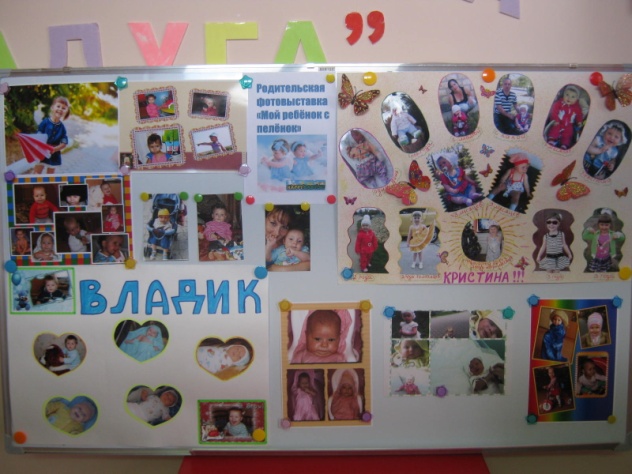 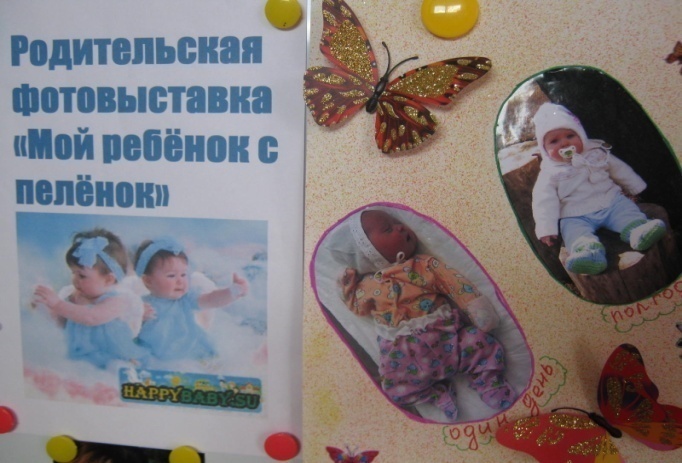 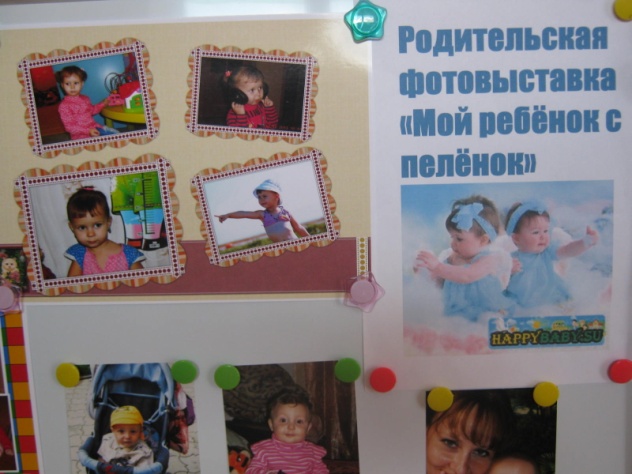 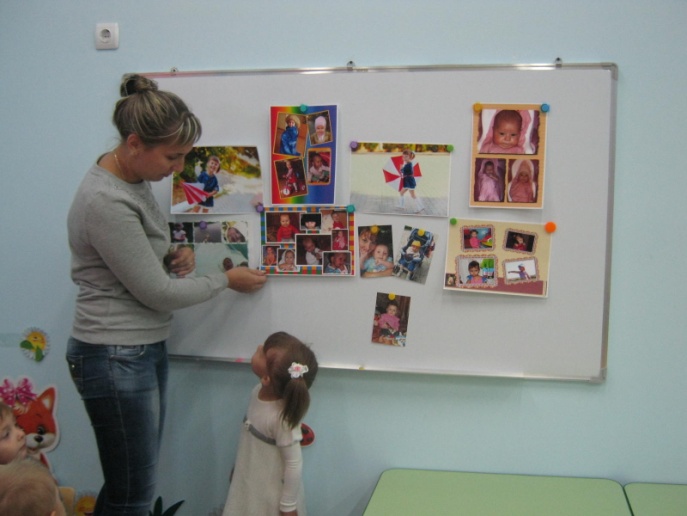 Правилам движения - наше уважение.Встреча с сотрудником полиции, Осадчей Еленой Сергеевной , которая рассказала о правилах дорожного движения.Подготовила: воспитатель Колечко Н. А.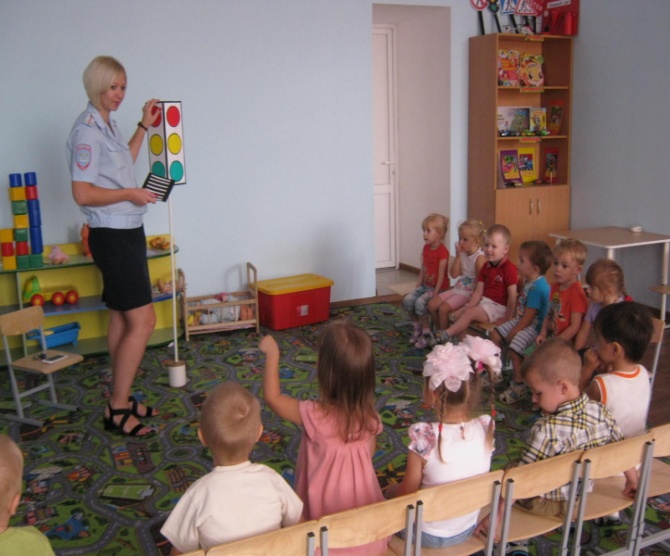 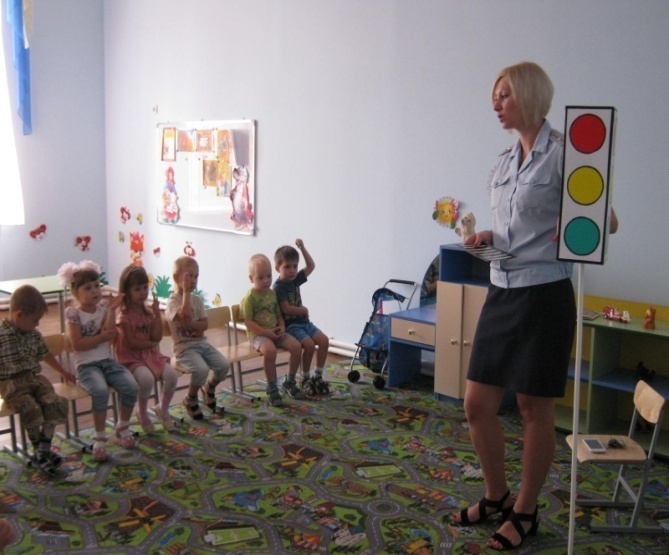 Познавательное занятие: "Путешествие в страну дорожных знаков."Группа № 2"Радуга"Помогает с давних порДетям,  друг наш,  светофорОбъяснит без напряжения Детям правила движения.Провела:  воспитатель Колечко Н. А.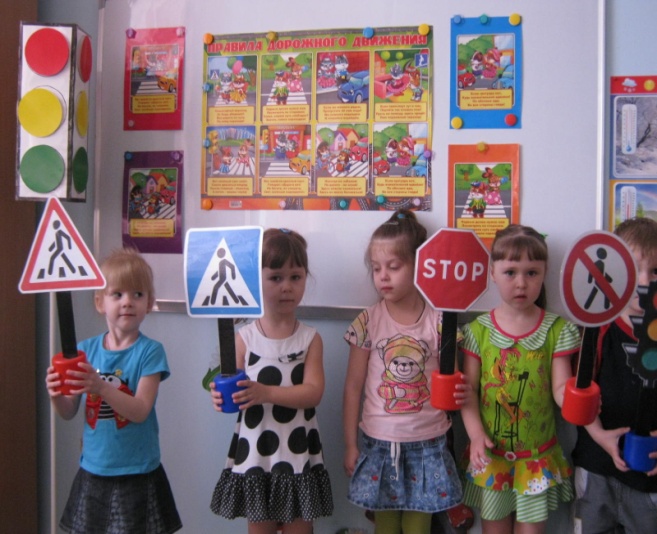 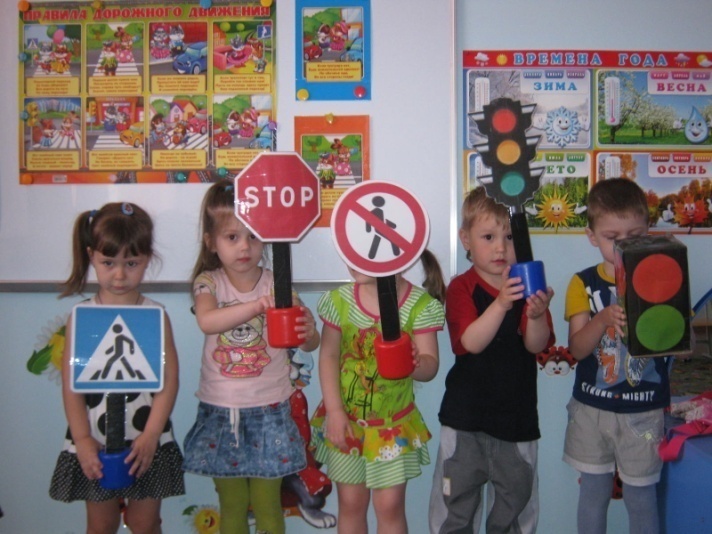 Познавательное занятие по ОБЖ : "Спички не тронь - в спичках огонь."Группа № 2 "Радуга"Провела: воспитатель Колечко Н. А.Для забавы и игрыСпички в руки не бериНе шути дружок с огнем,       Чтобы не жалеть по том.   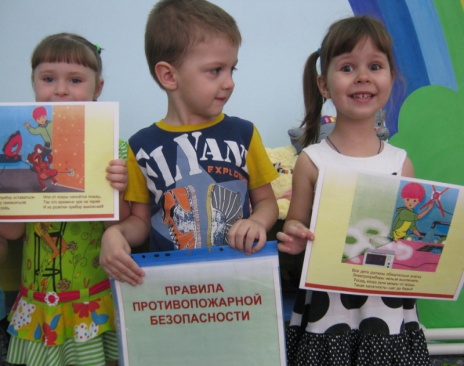 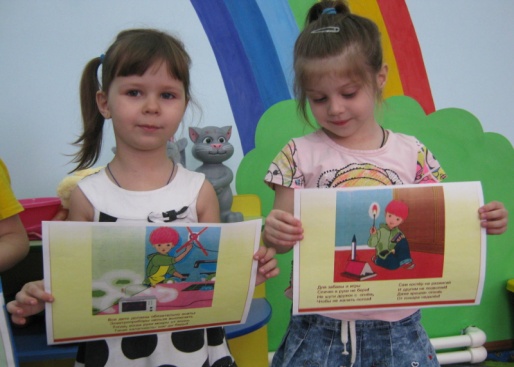 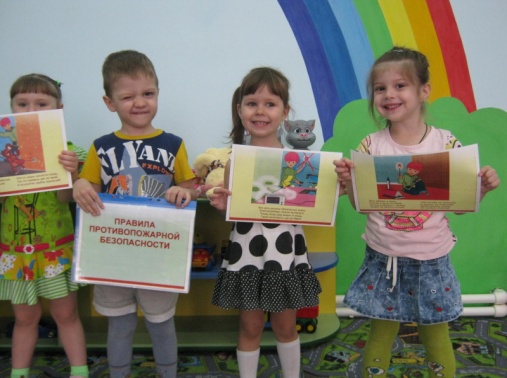 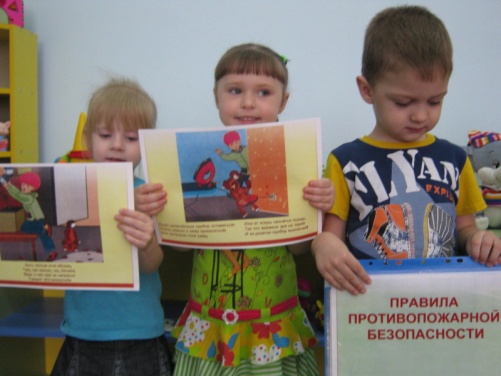 тррКружок по ОБЖ "Островок безопасности." Группа № 2 "Радуга"Познавательное занятие: "Уроки безопасности."Провела: воспитатель Колечко Н. А.                                  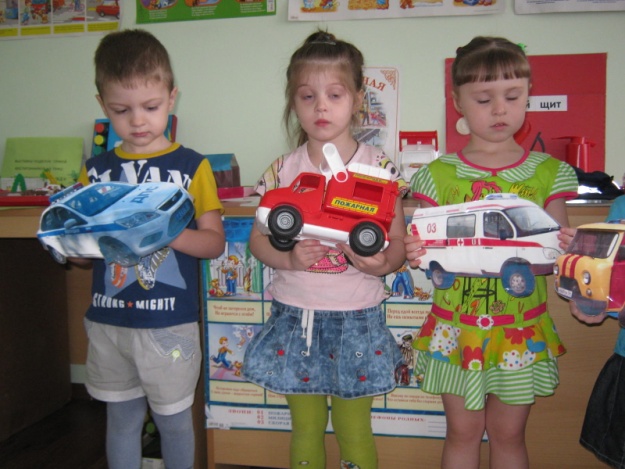 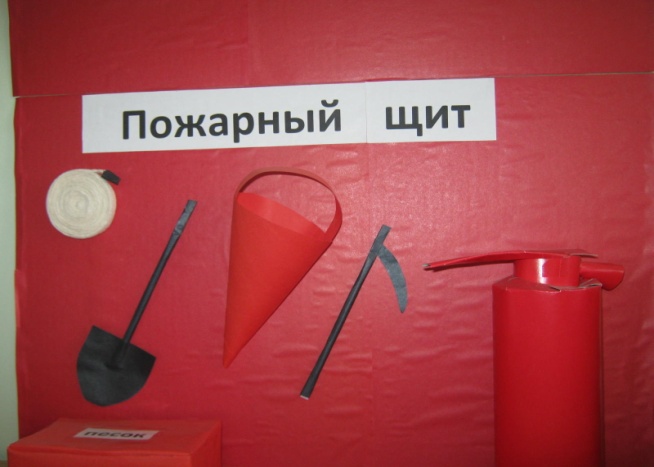 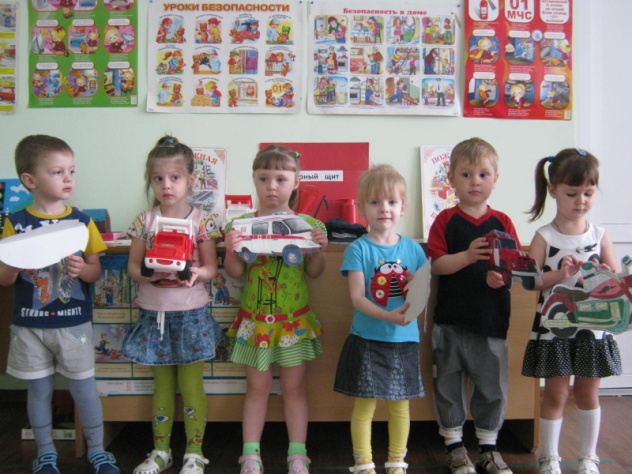 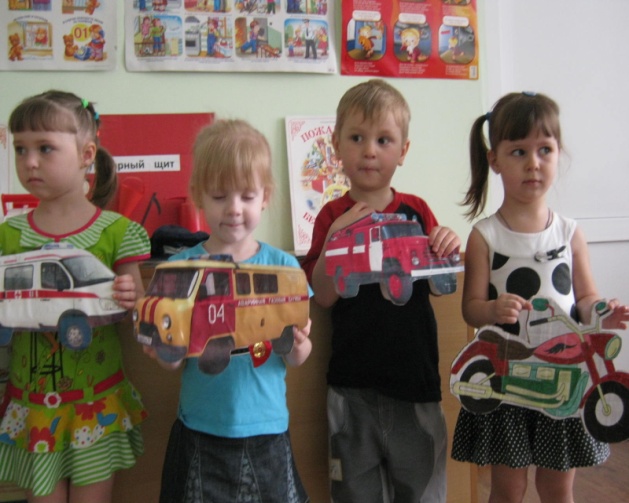 Работа с родителями: папка-передвижка ПДД. Группа № 2 "Радуга"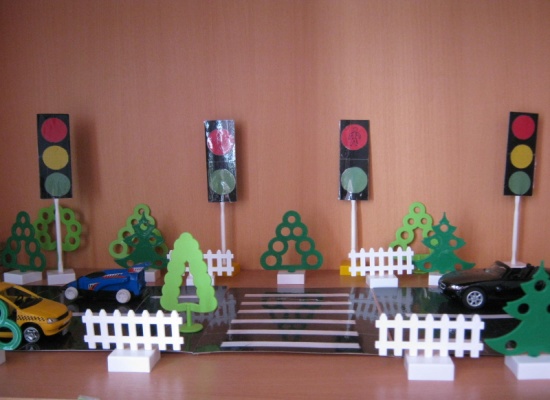 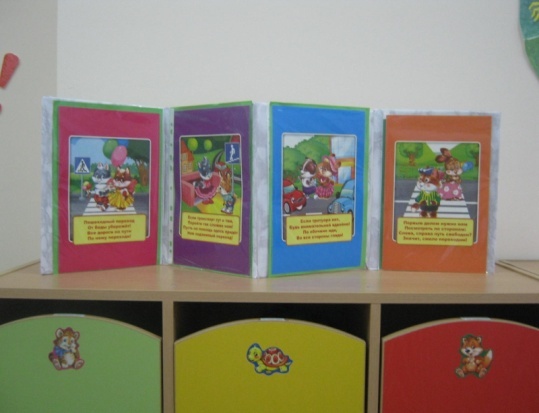 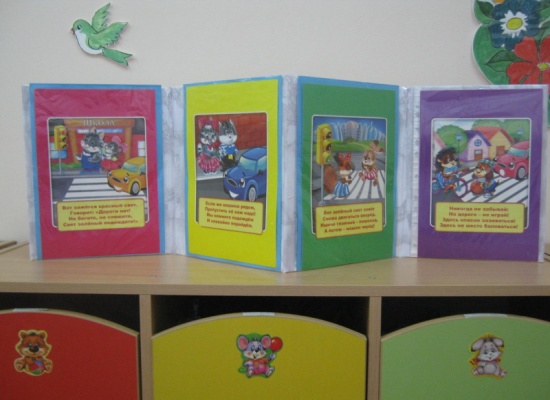 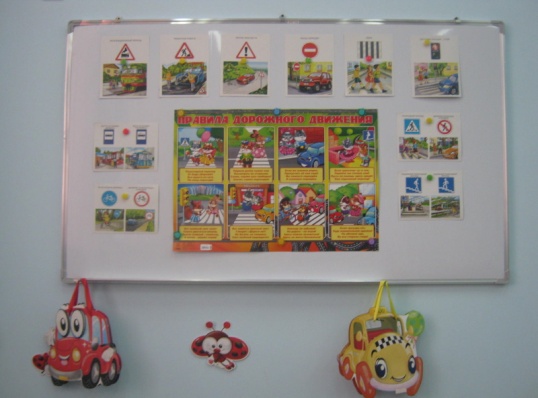 Работа с родителями:  папка-передвижка ОБЖ.Группа № 2"Радуга"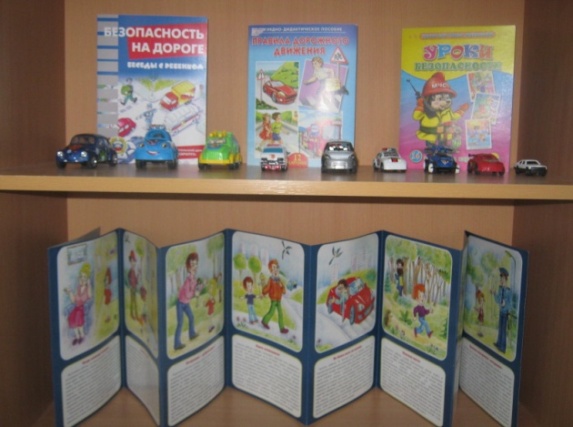 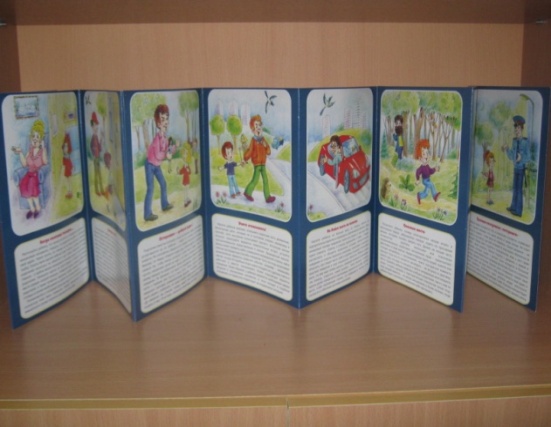 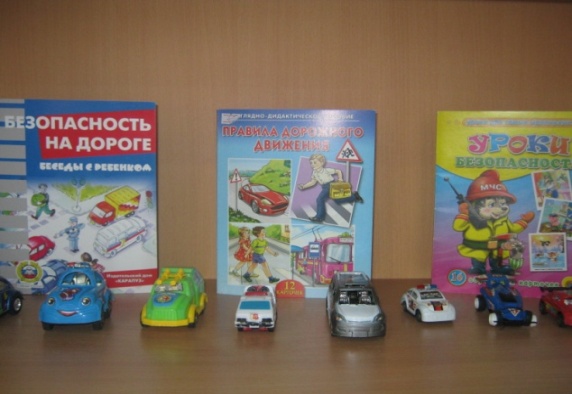 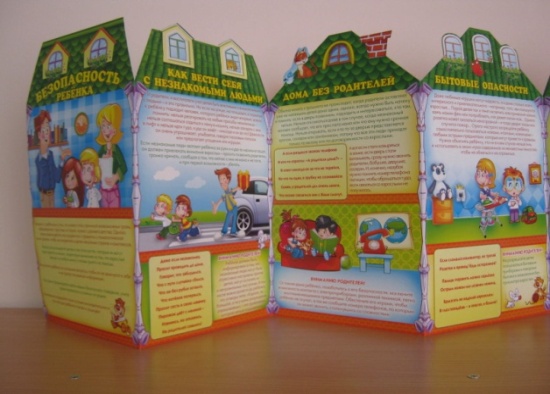 